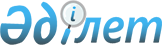 О внесении изменений и дополнений в постановление акимата Жамбылской области от 2 июня 2010 года № 164
					
			Утративший силу
			
			
		
					Постановление акимата Жамбылской области от 26 января 2012 года № 34. Зарегистрировано Департаментом юстиции Жамбылской области 7 марта 2012 года за номером 1806. Утратило силу постановлением акимата Жамбылской области от 29 декабря 2014 года №366      Сноска. Утратило силу постановлением акимата Жамбылской области от 29.12.2014 №366.

      Примечание РЦПИ:

      В тексте сохранена авторская орфография и пунктуация.

      В соответствии с Кодексом Республики Казахстан от 20 июня 2003 года "Земельный кодекс Республики Казахстан", Законом Республики Казахстан от 23 января 2001 года "О местном государственном управлении и самоуправлении в Республике Казахстан" акимат Жамбылской области ПОСТАНОВЛЯЕТ:

      1. Внести в постановление акимата Жамбылской области от 2 июня 2010 года № 164 "Об установлении границ охранной зоны магистрального трубопровода "Казахстан-Китай" и определения в них режима использования земель" (зарегистрировано в Реестре государственной регистрации нормативных правовых актов за № 1750, опубликовано в областной газете "Ак жол" от 27 июля 2010 года № 134) нижеследующие изменения и дополнения:

      Приложение 1 указанного постановления изложить в новой редакции.

      2. Настоящее постановление вступает в силу со дня государственной регистрации в органах юстиции и вводится в действие по истечении десяти календарных дней со дня его первого официального опубликования.

      3. Контроль за исполнением настоящего постановления возложить на заместителя акима области Жолдасбаева Муратбай Сматаевича.

 Границы охранной зоны линии магистрального трубопровода "Казахстан-Китай"      продолжение таблицы:

 Границы охранной зоны объектов систем газоснабжения магистрального трубопровода "Казахстан-Китай"      продолжение таблицы


					© 2012. РГП на ПХВ «Институт законодательства и правовой информации Республики Казахстан» Министерства юстиции Республики Казахстан
				
      Аким области

К. Бозумбаев
Приложение 1 к постановлению
акимата Жамбылской области
за № 34 от 26 января 2012 года№

Район

Площадь входящая в охранную зону, га

Всего сельскохозяйственных угодий, га

1

Байзакский район

384,92

367,28

2

Жамбылский район

361,30

346,71

3

Жуалинский район

333,55

330,23

4

Кордайский район

542,81

540,29

5

Меркенский район

348,40

345,64

6

Т. Рыскуловский район

878,77

878,11

7

Шуский район

922,39

917,88

Всего

3772,14

3726,14

№

Район

Из них

Из них

Из них

Из них

Из них

селитебных территорий, га

Прочих земель, га

№

Район

пашни

пашни

Многолетних насаждений, га

сенокосов, га

пастбищ, га

селитебных территорий, га

Прочих земель, га

№

Район

всего, га

орошаемой, га

Многолетних насаждений, га

сенокосов, га

пастбищ, га

селитебных территорий, га

Прочих земель, га

1

Байзакский район

257,01

121,47

4,43

0,91

104,94

2,73

14,90

2

Жамбылский район

94,97

41,92

21,55

230,19

14,59

3

Жуалинский район

204,81

2,06

123,36

3,32

4

Кордайский район

62,34

0,78

477,17

2,52

5

Меркенский район

118,81

50,78

1,56

225,27

2,76

6

Т. Рыскуловский район

512,57

365,54

0,66

7

Шуский район

376,98

45,44

8,88

4,82

527,19

4,51

Всего

1627,49

259,61

13,31

31,68

2053,66

2,73

43,26

№

Район

Площадь входящая в охранную зону, га

Всего сельскохозяйственных угодий, га

1

Жамбылский район компрессорная станция-3

17,51

17,51

1

узел запуска-приема очистных устройств-3

5,79

5,79

2

Т. Рыскуловский район компрессорная станция-4

19,48

19,48

2

узел запуска-приема очистных устройств-4

5,69

5,69

3

Шуский район компрессорная станция-5

19,52

19,52

3

узел запуска-приема очистных устройств-5

5,53

5,53

всего

73,52

73,52

№

Район

Из них

Из них

Из них

Из них

Из них

селитебных территорий, га

прочих земель, га

№

Район

пашни

пашни

Многолетних насаждений, га

сенокосов, га

пастбищ, га

селитебных территорий, га

прочих земель, га

№

Район

всего, га

орошаемой, га

Многолетних насаждений, га

сенокосов, га

пастбищ, га

селитебных территорий, га

прочих земель, га

1

Жамбылский район компрессорная станция-3 узел запуска-приема очистных устройств-3

17,51

1

Жамбылский район компрессорная станция-3 узел запуска-приема очистных устройств-3

5,79

2

Т. Рыскуловский район компрессорная станция-4 узел запуска-приема очистных устройств-4

19,48

2

Т. Рыскуловский район компрессорная станция-4 узел запуска-приема очистных устройств-4

5,69

3

Шуский район компрессорная станция-5узел запуска-приема очистных устройств-5

18,38

3,32

1,14

3

Шуский район компрессорная станция-5узел запуска-приема очистных устройств-5

5,03

0,04

0,50

Всего

48,58

3,36

24,94

